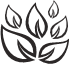 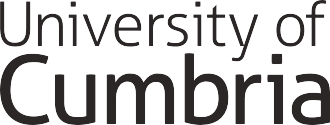 BRIGHT FUTURES FUND FEEDBACK FORM Please complete all sections and return to brightfuturesfund@cumbria.ac.ukCONTACT DETAILSCONTACT DETAILSFirst Name Last NameE-mail Address Telephone PROJECT DETAILSPROJECT DETAILSProject NameWhat did the Project achieve?What did the Project achieve?How many people did the Project benefit?Were there any unexpected outcomes as a result of the Project?Were there any unexpected outcomes as a result of the Project?We’d appreciate some images of your Project – please attach high resolution .jpeg files to your submission and note the captions below.We’d appreciate some images of your Project – please attach high resolution .jpeg files to your submission and note the captions below.Image 1	TitleImage 2	TitleImage 1	TitleImage 2	TitlePlease can you provide us with a testimonial for your Project?Please can you provide us with a testimonial for your Project?It is thanks to the Bright Futures Fund Awards that ……It is thanks to the Bright Futures Fund Awards that ……DECLARATION: I confirm that the information provided is accurate.  I agree that this information (and images) can be used to create news articles that will help to further promote annual giving to the Bright Futures Fund, e.g., an article for Aluminate (the alumni e-newsletter), the Donor Newsletter and the alumni website.DECLARATION: I confirm that the information provided is accurate.  I agree that this information (and images) can be used to create news articles that will help to further promote annual giving to the Bright Futures Fund, e.g., an article for Aluminate (the alumni e-newsletter), the Donor Newsletter and the alumni website.SignatureDate